APSTIPRINĀTSSalacgrīvas novada iepirkuma komisijas2017.gada 20.decembra sēdēprotokols Nr.50Iepirkuma(Publisko iepirkumu likuma 9.pantā noteiktajā kārtībā) „Būvprojekta izstrāde Bocmaņa laukuma, Krīperu un Kalna ielas pārbūvei salacgrīvas pilsētā”, ident. Nr. SND 2017/50NOLIKUMSSalacgrīva, 20171. Vispārīgā informācijaIepirkuma identifikācijas numurs SND 2017/50Pasūtītājs Salacgrīvas novada domePasūtītāja rekvizīti: 	Smilšu iela 9, Salacgrīva, LV-4033Reģ.Nr.90000059796Tālr.: +371 64071773Fakss: +371 64071993e-pasta adrese dome@salacgriva.lv Kontaktpersona:Jānis Blūmiņš, Salacgrīvas novada domes izpilddirektora palīgs tehniskos jautājumos, tālr.27363311, e-pasts: janis.blumins@salacgriva.lv Piedāvājuma iesniegšanas vieta, datums un laiksPiedāvājumus var iesniegt līdz 2018.gada 10.janvārim plkst. 11:00 Smilšu ielā 9, Salacgrīvā, LV-4033, iesniedzot personīgi vai atsūtot pa pastu. Pasta sūtījumam jābūt nogādātam šajā punktā norādītajā adresē līdz augstākminētajam termiņam. Piedāvājums, kas iesniegts pēc minētā termiņa, tiks neatvērts atdots atpakaļ iesniedzējam. Piedāvājuma noformēšanaPiedāvājums iesniedzams aizlīmētā, aizzīmogotā aploksnē, uz kuras jānorāda:pasūtītāja nosaukums un adrese;pretendenta nosaukums un adrese;atzīme ”Piedāvājums iepirkumam „Būvprojekta izstrāde Bocmaņa laukuma, Krīperu un Kalna ielas pārbūvei Salacgrīvas pilsētā”, identifikācijas Nr. SND 2017/50. Neatvērt līdz 2018.gada 10.janvārim plkst.11:00”.Piedāvājums sastāv no: pretendenta atlases dokumentiem, ieskaitot pieteikumu dalībai iepirkumā;tehniskā piedāvājuma;finanšu piedāvājumaPiedāvājums cauršūts tā, lai dokumentus nebūtu iespējams atdalīt, un ievietots 1.4.1.punktā minētajā aploksnē. Dokumentiem jābūt sanumurētiem un jāatbilst pievienotajam satura rādītājam.Piedāvājumā iekļautajiem dokumentiem jābūt skaidri salasāmiem, bez labojumiem.Piedāvājums jāsagatavo latviešu valodā.Pretendents iesniedz parakstītu piedāvājumu. Piedāvājumu tiesīga parakstīt persona, kurai ir paraksta tiesības. Ja piedāvājumu iesniedz personu apvienība, pieteikumu paraksta visas fiziskās personas vai juridisko personu pārstāvoša paraksta tiesīga persona, kura ietilpst personu apvienībā.Ja piedāvājumu iesniedz personu apvienība vai personālsabiedrība, piedāvājumā papildus norāda personu, kas iepirkumā pārstāv attiecīgo personu apvienību vai personālsabiedrību, kā arī katras personas atbildības sadalījumu, informāciju par pilnvaroto personu, kas pārstāv attiecīgo personu apvienību, un informāciju par to, kādu daļu no iepirkuma priekšmeta realizēs katrs no dalībniekiem.Piedāvājumā iekļauto dokumentu atvasinājumu (kopiju) un tulkojumu pareizību, pretendents var apliecināt ar vienu apliecinājumu, ja viss piedāvājums ir cauršūts vai caurauklots.Iesniegtie piedāvājumi ir pasūtītāja īpašums un netiek atdoti atpakaļ pretendentiem.Informācija par iepirkuma priekšmetuIepirkuma priekšmeta apraksts Iepirkuma priekšmets – būvprojekta izstāde Bocmaņa laukuma, Krīperu un Kalna ielas pārbūvei Salacgrīvas pilsētā, saskaņā ar projektēšanas uzdevumā nolikuma 1.pielikumā.CPV kods – 71320000-7 – Inženiertehniskās projektēšanas pakalpojumi.Līguma izpildes laiks – ne ilgāk kā 6 mēneši no līguma noslēgšanas dienas.Maksājumu kārtībaMaksājumu kārtība noteikta iepirkumu līguma projektā (6.pielikums).Prasības pretendentiemNosacījumi pretendenta dalībai iepirkumāDalība iepirkuma procedūrā ir brīvi pieejama jebkurai tiesībspējīgai un rīcībspējīgai fiziskai vai juridiskai personai, šādu personu apvienībai (piegādātāju apvienība, personālsabiedrība) jebkurā to kombinācijā neatkarīgi no tās reģistrācijas un darbības vietas (turpmāk – Pretendents).Pretendents ir reģistrēts Komercreģistrā vai līdzvērtīgā reģistrā ārvalstīs.Iepirkuma komisija pretendentu, kuram būtu piešķiramas iepirkuma līguma slēgšanas tiesības, izslēdz no dalības iepirkumā jebkurā no šādiem gadījumiem:pasludināts pretendenta maksātnespējas process (izņemot gadījumu, kad maksātnespējas procesā tiek piemērots uz parādnieka maksātspējas atjaunošanu vērsts pasākumu kopums), apturēta tā saimnieciskā darbība vai pretendents tiek likvidēts;ir konstatēts, ka piedāvājumu iesniegšanas termiņa pēdējā dienā vai dienā, kad pieņemts lēmums par iespējamu iepirkuma līguma slēgšanas tiesību piešķiršanu, pretendentam Latvijā vai valstī, kurā tas reģistrēts vai kurā atrodas tā pastāvīgā dzīvesvieta, ir nodokļu parādi, tajā skaitā valsts sociālās apdrošināšanas obligāto iemaksu parādi, kas kopsummā kādā no valstīm pārsniedz 150 euro;iepirkuma procedūras dokumentu sagatavotājs (pasūtītāja amatpersona vai darbinieks), iepirkuma komisijas loceklis vai eksperts ir saistīts ar pretendentu Publisko iepirkumu likuma 25.panta pirmās un otrās daļas izpratnē vai ir ieinteresēts kāda pretendenta izvēlē, un pasūtītājam nav iespējams novērst šo situāciju ar mazāk pretendentu ierobežojošiem pasākumiem;uz pretendenta norādīto personu, uz kuras iespējām pretendents balstās, lai apliecinātu, ka tā kvalifikācija atbilst prasībām, kas noteiktas iepirkuma nolikumā, kā arī uz personālsabiedrības biedru, ja pretendents ir personālsabiedrība, ir attiecināmi nolikuma 3.1.3.1., 3.1.3.2. un 3.1.3.3.punktā minētie nosacījumi.Prasības attiecībā uz pretendenta atbilstību profesionālās darbības veikšanaiPretendents ir reģistrēti Būvkomersantu reģistrā vai attiecīgā profesionālā reģistrā ārvalstīs, vai pretendentam ir kompetentas institūcijas izsniegta licence, sertifikāts vai cits līdzvērtīgs dokuments, ja attiecīgās valsts normatīvie akti paredz profesionālo reģistrāciju, licences, sertifikāta vai citu līdzvērtīgu dokumentu izsniegšanu.  Prasība attiecas arī uz personālsabiedrību un visiem personālsabiedrības biedriem (ja piedāvājumu iesniedz personālsabiedrība) vai visiem piegādātāju apvienības dalībniekiem (ja piedāvājumu iesniedz piegādātāju apvienība), kā arī apakšuzņēmējiem (ja pretendents plāno piesaistīt apakšuzņēmējus), kas izpildīs būvdarbus vai sniegs pakalpojumus, kur veikšanai nepieciešama reģistrācija Būvkomersantu reģistrā. Prasības attiecībā uz pretendenta tehniskajām un profesionālajām spējāmPretendents pēdējo piecu gadu laikā (vai īsākā laika periodā, ja savu profesionālo darbību uzsācis vēlāk) veicis vismaz 2 līgumu izpildi, kur katra līguma ietvaros projektēta pilsētas vai ciemata iela ar ietvi vismaz 200m garumā un vismaz vienā no šiem projektiem jābūt projektētam auto stāvlaukumam vismaz 500 m2 platībā ar slēgto lietus ūdens kanalizācijas sistēmu (LKT).  Vismaz vienam no šiem projektiem jābūt izbūvētam.Pretendentam līguma izpildes laikā jānodrošina: sertificētu speciālistu ceļu projektēšanā, kurš pēdējo 3 (trīs) gadu laikā piedalījies vismaz 2 būvprojektu izstrādē, kur katrā projektēta pilsētas vai ciemata iela ar ietvi.sertificētu arhitektu vai ainavu arhitektu, kurš pēdējo 3 (trīs) gadu laikā piedalījies vismaz 2 publiskās ārtelpas būvprojektu izstrādē.Nolikuma 3.3.1.punktā noteiktās prasības attiecas uz pretendenta norādīto personu, uz kuras iespējām tas balstās, lai apliecinātu, ka tā kvalifikācija atbilst nolikumā noteiktajām prasībām, ja pretendents balstās uz šo personu spējām, lai apliecinātu iepirkuma nolikuma 3.3.1. punktā norādīto prasību izpildi.Pretendents var balstīties uz citu personu tehniskajām un profesionālajām iespējām, ja tas ir nepieciešams konkrētā iepirkuma līguma izpildei, neatkarīgi no savstarpējo attiecību tiesiskā rakstura. Šādā gadījumā pretendents pierāda pasūtītājam, ka tā rīcībā būs nepieciešamie resursi, iesniedzot apliecinājumu vai vienošanos par nepieciešamo resursu nodošanu pretendenta rīcībā. Pretendents, lai apliecinātu profesionālo pieredzi vai pasūtītāja prasībām atbilstoša personāla pieejamību, var balstīties uz citu personu iespējām tikai tad, ja šīs personas sniegs pakalpojumu, kuru izpildei attiecīgās spējas ir nepieciešamas.Piedāvājumi, kuru iesniedzēji neatbilst 3.punktā norādītajām pretendentu kvalifikācijas prasībām, netiek izskatīti un turpmākajā iepirkuma procedūrā nepiedalās.Iesniedzamie dokumentiPretendentu atlases dokumentiPretendenta pieteikums dalībai iepirkumā. Pieteikumu paraksta pretendenta vadītājs vai vadītāja pilnvarota persona, to sagatavo atbilstoši nolikuma 2.pielikumam. Lai apliecinātu atbilstību nolikuma 3.1.2.punkta prasībām, ārvalstu pretendentiem jāiesniedz kompetentas attiecīgās valsts institūcijas dokuments, kas apliecina, ka pretendents ir reģistrēts atbilstoši tās valsts normatīvo aktu prasībām. Latvijas Republikā reģistrētu pretendentu atbilstību, iepirkumu komisija pārbaudīs publiski pieejamā datubāzē www.ur.gov.lvLai apliecinātu atbilstību nolikuma 3.2.1.punkta prasībām, ārvalstu pretendentiem jāiesniedz attiecīga profesionālā reģistra izsniegtas reģistrācijas apliecības kopija vai kompetentas institūcijas izsniegtas licences, sertifikāta vai cita līdzvērtīga dokumenta kopija, ja attiecīgās valsts normatīvie tiesību akti paredz profesionālo reģistrāciju, licences, sertifikāta vai citus līdzvērtīgu dokumentu izsniegšanu. Latvijas Republikā reģistrētu pretendentu atbilstību, iepirkumu komisija pārbaudīs publiski pieejamā datubāzē www.bis.gov.lvLai apliecinātu atbilstību nolikuma 3.3.1.punkta prasībām, jāiesniedz: Pretendenta apstiprināts pretendenta un apakšuzņēmēju (ja pretendents plāno piesaistīt apakšuzņēmējus un balstīties uz to tehniskajām un profesionālajām iespējām) profesionālās pieredzes apraksts, kas sagatavots atbilstoši nolikuma 3.pielikumam. Vismaz 2 (divas) pozitīvas atsauksmes, kurās norādīts paveikto darbu apjoms euro, laika periods, pasūtītājs un pasūtītāja kontaktpersonas, kura pilnvarota apstiprināt atsauksmē minēto informāciju, tālruņa Nr.Pretendenta piesaistītā speciālista CV un pieejamības apliecinājums.Pretendenta piedāvātā speciālista sertifikāta kopija vai sertifikāta numurs Būvniecības Informācijas sistēmā (www.bis.gov.lv). Ja pakalpojuma sniegšanā plānots piesaistīt apakšuzņēmējus, kuru veicamo darbu vērtība ir 10 procenti vai vairāk no kopējās iepirkuma līguma vērtības, tad pretendentam papildus jāiesniedz:Katram apakšuzņēmējam izpildei nododamo pakalpojuma apjomu, saskaņā ar 4.pielikumu;Rakstisks apakšuzņēmēja apliecinājums par piedalīšanos iepirkuma procedūrā, kā arī par apakšuzņēmēja gatavību izpildīt apakšuzņēmējiem nododamo pakalpojuma apjomu. Finanšu piedāvājums Finanšu piedāvājumu sagatavo atbilstoši Nolikumam pievienotajai finanšu piedāvājuma formai (5.pielikums). Finanšu piedāvājumā cenu norāda eiro (EUR) bez pievienotās vērtības nodokļa.Cenā iekļauj visas izmaksas, kas saistīts ar būvprojekta izstrādi, detalizēti izvērtējot un ietverot visus riskus.Tehniskais piedāvājums Tehnisko piedāvājumu sagatavo saskaņā ar šī nolikuma Tehniskajā specifikācijā (1.pielikums) noteiktajām prasībām.Tehniskajā piedāvājumā iekļauj Darba izpildes metodiku un Darba izpildes laika grafiku, kam jāsatur Projektēšanas darba daļu uzskaitījumu to izpildes secībā.Piedāvājumu izvēles kritērijs un lēmuma pieņemšanaPiedāvājuma izvēles kritērijiIepirkuma komisija izvēlas saimnieciski visizdevīgāko piedāvājumu, kas atbilst Nolikuma prasībām un Tehniskajai specifikācijai.Piedāvājumus izvērtē pēc šādiem kritērijiem: Kritērijā A punktu skaitu katram piedāvājumam aprēķina šādi: Kritērijā B punktu skaitu katram piedāvājumam aprēķina šādi: Kritērijā C punktu skaitu katram piedāvājumam aprēķina šādi:Izpildes termiņš 4 mēneši – 10 punktiIzpildes termiņš 5 mēneši – 5 punktiIzpildes termiņš 6 mēneši un vairāk – 0 punktiPretendenta piedāvājuma kopējo iegūto punktu skaitu (P) aprēķina saskaņā ar šādu formulu:P = A + B + CPar saimnieciski visizdevīgāko tiek atzīts piedāvājums, kurš ieguvis lielāko punktu skaitu.Komisija ņemot vērā vērtēšanas rezultātus un pasūtītāja budžeta finanšu iespējas, pieņem lēmumu slēgt iepirkuma līgumu.Iepirkuma līgumsPasūtītājs slēgs ar izraudzīto pretendentu iepirkuma līgumu, pamatojoties uz pretendenta piedāvājumu, un saskaņā ar Nolikuma noteikumiem un iepirkuma līguma projektu (6.pielikums).Pasūtītājs slēgs ar izraudzīto pretendentu autoruzraudzības līgumu vienlaicīgi ar līgumu par būvniecības darbiem. Autoruzraudzības darbu izpildes termiņš – saskaņā ar būvdarbu izpildes termiņiem līdz objekta nodošanai ekspluatācijā.Pirms iepirkuma līguma noslēgšanas pretendentam jāiesniedz pasūtītājam būvdarbos iesaistīto apakšuzņēmēju saraksts, ja tādus plānots iesaistīt, kurā norāda apakšuzņēmēja nosaukumu, kontaktinformāciju un to pārstāvēt tiesīgo personu, ciktāl minētā informācija ir zināma. Sarakstā jānorāda arī pretendenta apakšuzņēmēju apakšuzņēmēji.Iepirkuma komisijas tiesības un pienākumi Iepirkuma komisijas tiesībasPieprasīt, lai pretendents precizētu informāciju par savu piedāvājumu, ja tas nepieciešams piedāvājumu noformējuma pārbaudei, pretendentu atlasei, piedāvājumu atbilstības pārbaudei, kā arī piedāvājumu vērtēšanai un salīdzināšanai.Lemt par piedāvājuma noformējuma atbilstību Nolikuma 1.5.punktā minētajām prasībām.Pārbaudīt, vai piedāvājumā nav aritmētisku kļūdu. Ja šādas kļūdas tiek konstatētas, tad tās tiek izlabotas. Par kļūdu labojumu un laboto piedāvājuma summu iepirkuma komisija paziņo pretendentam, kura pieļautās kļūdas labotas. Vērtējot finanšu piedāvājumu, iepirkuma komisija ņem vērā veiktos labojumus.Pieaicināt ekspertu piedāvājumu noformējuma pārbaudē, pretendentu atlasē, piedāvājumu atbilstības pārbaudē un vērtēšanā.Izvēlēties nākamo piedāvājumu, ja izraudzītais pretendents atsakās slēgt iepirkuma līgumu ar Pasūtītāju. Pirms lēmuma pieņemšanas par līguma noslēgšanu ar nākamo pretendentu, pasūtītājs izvērtēs, vai tas nav uzskatāms par vienu tirgus dalībnieku kopā ar sākotnēji izraudzīto pretendentu, kurš atteicās slēgt iepirkuma līgumu ar pasūtītāju.Pieņemt lēmumu par iepirkuma pārtraukšanu, neizvēloties nevienu piedāvājumu, ja iepirkumam iesniegtie piedāvājumi neatbildīs nolikuma 3.punkta prasībām vai gadījumā, ja piedāvājumi ievērojami pārsniegs pasūtītāja šim mērķim plānoto budžeta līdzekļu apjomu.Iepirkuma komisijas pienākumiNodrošināt iepirkuma procedūras norisi un dokumentēšanu.Nodrošināt pretendentu brīvu konkurenci, kā arī vienlīdzīgu un taisnīgu attieksmi pret tiem.Pēc ieinteresēto personu pieprasījuma normatīvajos aktos noteiktajā kārtībā sniegt informāciju par Nolikumu.Ministru kabineta noteiktajā informācijas sistēmā www.eis.gov.lv, pārbaudīt pretendentu atbilstību Publisko iepirkumu likuma 9. panta astotās daļas prasībām.  Ārvalstīs reģistrēto pretendentu atbilstību Publisko iepirkumu likuma 9. panta astotās daļas prasībām, pārbauda pieprasot iesniegt attiecīgās ārvalsts kompetentās institūcijas izziņu, kas apliecina, ka uz pretendentu neattiecas Publisko iepirkumu likuma 9.panta astotajā daļā noteiktie gadījumi. Izziņas jāiesniedz 10 darbadienu laikā pēc Pasūtītāja pieprasījuma nosūtīšanas dienas. Vērtēt pretendentus un to iesniegtos piedāvājumus saskaņā ar Publisko iepirkumu likumu, citiem normatīvajiem aktiem un šo Nolikumu, izvēlēties piedāvājumu vai pieņemt lēmumu par konkursa izbeigšanu, neizvēloties nevienu piedāvājumu.Pretendenta tiesības un pienākumi Pretendenta tiesībasApvienoties grupā ar citiem pretendentiem un iesniegt vienu kopēju piedāvājumu.Iesniedzot piedāvājumu, pieprasīt apliecinājumu, ka piedāvājums ir saņemts.Pirms piedāvājumu iesniegšanas termiņa beigām grozīt vai atsaukt iesniegto piedāvājumu.Ārvalstīs reģistrēts pretendents, vai pretendents, kura valdes vai padomes loceklis ir reģistrēts vai pastāvīgi dzīvo ārvalstīs, kopā ar piedāvājumu var iesniegt dokumentus, kas apliecina, ka uz pretendentu neattiecas Publisko iepirkumu likuma 9.panta astotajā daļā minētie izslēgšanas gadījumi. Pretendenta pienākumiSagatavot piedāvājumus atbilstoši Nolikuma prasībām.Sniegt patiesu informāciju.Sniegt atbildes uz iepirkuma komisijas pieprasījumiem par papildu informāciju, kas nepieciešama piedāvājumu noformējuma pārbaudei, pretendentu atlasei, piedāvājumu atbilstības pārbaudei, salīdzināšanai un vērtēšanai.Segt visas izmaksas, kas saistītas ar piedāvājumu sagatavošanu un iesniegšanuIepirkumu komisijas priekšsēdētājs						D.StraubergsIepirkuma „Būvprojekta izstrāde Bocmaņa laukuma, Krīperu un Kalna ielas pārbūvei Salacgrīvas pilsētā”,  id.Nr.SND 2017/50  nolikuma1.pielikumsTehniskā specifikācijaProjektēšanas uzdevumsSalacgrīvas pilsētas Bocmaņa laukuma, Krīperu un Kalna ielas pārbūves projekta izstrādeiSaskaņojumiPasūtītājs:Salacgrīvas novada domes		K. Ķemersizpilddirektors	..........................Izpildītājs:..................................	    .........................Iepirkuma „Būvprojekta izstrāde Bocmaņa laukuma, Krīperu un Kalna ielas pārbūvei Salacgrīvas pilsētā”,  id.Nr.SND 2017/50  nolikuma2.pielikumsPIETEIKUMS DALĪBAI iepirkumāIesniedzējsKontaktpersonaIepazinušies ar iepirkuma nolikumu, mēs, apakšā parakstījušies piedāvājam:Izstrādāt būvprojektu Bocmaņa laukuma, Krīperu un Kalna ielas pārbūvei Salacgrīvas pilsētā un veikt autoruzraudzību Piekrītam iepirkuma nolikuma noteikumiem un garantējam iepirkuma nolikuma prasību izpildi. Iepirkuma nolikuma noteikumi ir skaidri un saprotami; Piedāvājums ir spēkā līdz iepirkuma komisijas lēmuma pieņemšanai par līguma slēgšanas tiesību piešķiršanu, bet gadījumā, ja tiek atzīts par uzvarētāju – līdz iepirkuma līguma noslēgšanai;Ja mūsu piedāvājums tiks akceptēts, mēs apņemamies izstrādāt būvprojektu, saskaņā ar Tehniskajā specifikācijā noteiktajiem apjomiem un pabeigt to ____________ mēnešu laikā no līguma noslēgšanas dienas;Apliecinām, ka mūsu rīcībā ir visi tehniskie un personāla resursi, lai kvalitatīvi un savlaicīgi nodrošinātu pasūtītājam nepieciešamo pakalpojumu sniegšanu;Apliecinām, ka nekādā veidā neesam ieinteresēti nevienā citā piedāvājumā, kas iesniegts šī iepirkuma procedūras ietvaros;Apliecinām, ka visa iesniegtā informācija ir patiesa;Apliecinām, ka visas iesniegto dokumentu kopijas atbilst oriģinālamInformācija par to, vai piedāvājumu iesniegušā Pretendenta (personu grupas gadījumā – katra dalībnieka) uzņēmums vai tā piesaistītā apakšuzņēmēja uzņēmums atbilst mazā vai vidējā uzņēmuma statusam atbilstoši EK komisijas 2003. gada 6. maija Ieteikumam par mikro, mazo un vidējo uzņēmumu definīciju (OV L124, 20.5.2003.):Pilnvarotās personas vārds, uzvārds, amats:Pilnvarotās personas paraksts:Iepirkuma „Būvprojekta izstrāde Bocmaņa laukuma, Krīperu un Kalna ielas pārbūvei Salacgrīvas pilsētā”,  id.Nr.SND 2017/50  nolikuma3.pielikumsPRETENDENTA PIEREDZES APLIECINĀJUMS 1.	Pretendenta nosaukums:	_______________________________________________	Reģistrācijas Nr._______________________________________________________2. Apliecinām, ka mums ir pieredze tehniskajā specifikācijā norādīto projektēšanas darbu veikšanā iepriekšējo 3 gadu laikā:Ar šo uzņemos pilnu atbildību par apliecinājumā ietverto informāciju, atbilstību Nolikuma prasībām. Sniegtā informācija un dati ir patiesi.Vārds, uzvārdsAmata nosaukumsParakstsDatumsIepirkuma „Būvprojekta izstrāde Bocmaņa laukuma, Krīperu un Kalna ielas pārbūvei Salacgrīvas pilsētā”,  id.Nr.SND 2017/50  nolikuma4.pielikumsAPAKŠUZŅĒMĒJU SARAKSTSIepirkuma „Būvprojekta izstrāde Bocmaņa laukuma, Krīperu un Kalna ielas pārbūvei Salacgrīvas pilsētā”,  id.Nr.SND 2017/50  nolikuma5.pielikumsFINANŠU PIEDĀVĀJUMSPretendents ______________________________________________iepazinies ar iepirkuma „Būvprojekta izstrāde Bocmaņa laukuma, Krīperu un Kalna ielas  pārbūvei Salacgrīvas pilsētā”, identifikācijas Nr.SND 2017/50   noteikumiempiedāvā veikt Nolikumā paredzētos Pakalpojumus par Līguma izpildes gaitā nemainīgiem darba izcenojumiem:Vārds, uzvārdsAmata nosaukumsParakstsDatumsIepirkuma „Būvprojekta izstrāde Bocmaņa laukuma, Krīperu un Kalna ielas pārbūvei Salacgrīvas pilsētā”,  id.Nr.SND 2017/50  nolikuma6.pielikums	PROJEKTSLĪGUMS Nr. 3-25.1/_______Par būvprojekta izstrādi Salacgrīvā					                       2017.gada __. ____________	Salacgrīvas novada dome, nodokļu maksātāja reģistrācijas Nr. 90000059796, juridiskā adrese: Smilšu iela 9, Salacgrīva, LV-4033, kuras vārdā, saskaņā ar likumu „Par pašvaldībām” un Salacgrīvas novada pašvaldības nolikumu rīkojas tās izpilddirektors Kaspars Ķemers,  turpmāk tekstā – Pasūtītājs, no vienas puses, un	__________, reģistrācijas Nr. _________, juridiskā adrese: _____ ___________, tās ______________personā, kurš rīkojas uz ____ pamata, turpmāk tekstā – Izpildītājs, no otras puses, abas kopā un katra atsevišķi saukta Puse, pamatojoties uz Salacgrīvas novada domes rīkotā iepirkuma “Būvprojekta izstrāde Bocmaņa laukuma, Krīperu un Kalna ielas pārbūvei Salacgrīvas pilsētā”, identifikācijas Nr. SND 2017/50, rezultātiem, noslēdz šo līgumu (turpmāk – Līgums).1. Līguma priekšmets1.1. Pasūtītājs uzdod, un Izpildītājs apņemas izstrādāt un saskaņot būvprojektu Bocmaņa laukuma, Krīperu un Kalna ielas pārbūvei Salacgrīvas pilsētā, turpmāk tekstā – Būvprojekts, un veikt projekta autoruzraudzību Bocmaņa laukuma, Krīperu un Kalna ielas pārbūves būvniecības darbiem, turpmāk tekstā – Būvdarbi, saskaņā ar Līguma noteikumiem un Latvijas Republikā spēkā esošajiem normatīvajiem aktiem.1.2. Būvprojekts jāizstrādā un jāsaskaņo atbilstoši Latvijas Republikas Būvniecības likumam, Ministru kabineta 2014.gada 19.augusta noteikumiem Nr.500 „Vispārīgie būvnoteikumi”, Ministru kabineta 2017.gada 3.maija noteikumiem Nr.239 „Noteikumi par Latvijas būvnormatīvu LBN 501-17 “Būvizmaksu noteikšanas kārtība”” un citiem normatīvajiem aktiem, kas reglamentē un attiecināmi uz Būvprojekta izstrādi.1.3. Būvprojekta jābūt izstrādātam atbilstoši prasībām, kas noteiktas Tehniskajā specifikācijā (pielikums Nr. 1).1.4. Būvprojekts pāriet Pasūtītāja īpašumā ar brīdi, kad Līdzēji vai to pilnvarotie pārstāvji ir parakstījuši Būvprojekta pieņemšanas – nodošanas aktu un Pasūtītājs veicis Līguma cenas samaksu Izpildītājam. 1.5. Pirms Būvdarbu uzsākšanas ar Izpildītāju tiek noslēgts autoruzraudzības līgums par  Būvdarbu autoruzraudzības veikšanu.2. Līguma cena un norēķinu kārtība2.1. Līguma summa, ko Pasūtītājs samaksā Izpildītājam par Būvprojekta izstrādi ir                                ____________(summa vārdiem), plus PVN 21% EUR _______ (summa vārdiem), turpmāk tekstā – Līguma cena. 2.2. Līguma 2.1.punktā noteiktās Līguma cenas samaksu Izpildītājam Pasūtītājs veic šādā kārtībā: 2.2.1. avansa maksājumu 30% apmērā no Līguma cenas jeb EUR _______ (summa vārdiem), 10 darba dienu laikā pēc Līguma noslēgšanas un Izpildītāja iesniegtā rēķina saņemšanas dienas;2.2.2. gala maksājums tiek samaksāts Izpildītājam 15 (piecpadsmit) darba dienu laikā pēc Būvprojekta pieņemšanas nodošanas akta abpusējas parakstīšanas.  2.3. Pasūtītājs Līguma cenas samaksu veic ar pārskaitījumu uz Izpildītāja Līgumā norādīto bankas kontu..2.4. Izpildītājs nodrošina Līguma cenas nemainīgumu visā Līguma izpildes laikā. Iespējamā inflācija, tirgus apstākļu maiņa vai jebkuri citi apstākļi nevar būt par pamatu Līguma cenas paaugstināšanai.3. Līguma izpildes termiņš3.1. Izpildītājs veic Būvprojekta izstrādi, saskaņošanu, akceptēšanu un nodošanu Pasūtītājam ne vēlāk kā līdz 201_. gada ____. _____________.3.2. Izpildītājs Tehniskajā specifikācijā noteiktos starpziņojumus, Būvprojekta dokumentāciju Būvprojektu iesniedz Pasūtītājam šādos termiņos:3.2.1. starpziņojumu – 45 (četrdesmit piecu) dienu laikā no Līguma noslēgšanas dienas; 3.2.2. Būvprojekta dokumentāciju - ne vēlāk kā 45 (četrdesmit piecas) dienas pirms Līguma 3.1. punktā noteiktā termiņa.3.3. Pasūtītājs izskata līguma 3.2.punktā noteiktos dokumentus un 14 (četrpadsmit) dienu laikā no to iesniegšanas Pasūtītājam sniedz atbildi ar atzinumu par nepieciešamajiem labojumiem, ja tādi Pasūtītājam nepieciešami, un uzdotajiem jautājumiem, ja tādi Pasūtītājam ir. Līguma 3.2.punktā noteiktie dokumenti netiek uzskatīti par iesniegtiem, ja Pasūtītājs 14 (četrpadsmit) dienu laikā no       saņemšanas brīža ir rakstiski paziņojis Izpildītājam par to neatbilstību Līguma prasībām.3.4. Uz Pasūtītāja uzdotajiem jautājumiem projektēšanas laikā, Izpildītājs atbild un Pasūtītāja uzdotos labojumus Līguma 3.2.punktā noteiktajos dokumentos veic bez kavēšanās, bet ne vēlāk kā 14 (četrpadsmit) dienu laikā no Pasūtītāja jautājuma vai uzdevuma saņemšanas, ja Pasūtītājs nav noteicis citu termiņu. Savukārt, Pasūtītājs iesniegtos labojumus un atbildes izskata un apstiprina 7 (septiņu) dienu laikā no saņemšanas.3.5. Izpildītājs atbild uz Pasūtītāja jautājumiem, bez papildus atlīdzības labo kļūdas un novērš trūkumus Būvprojektā  5 (piecu) gadu laikā no šī Līguma noslēgšanas dienas.4. Darbu pieņemšana – nodošana4.1. Būvprojekta nodošana Pasūtītājam notiek ar Būvprojekta pieņemšanas – nodošanas aktu, kuru paraksta Līdzēji vai to pilnvarotie pārstāvji.4.2. Ja Būvprojekta pieņemšanas – nodošanas laikā vai Būvdarbu izpildes laikā Pasūtītājs konstatē tā defektus vai līdz galam neizstrādātu Būvprojektu, vai kādu tā daļu vai daļas, vai Būvprojekta neatbilstību Līguma un/vai normatīvo aktu prasībām, tad Pasūtītājs par to sagatavo aktu un nosaka Būvprojekta defektu novēršanas vai neizstrādāto projekta daļu vai daļas izpildes termiņus un kārtību, kas nav ilgāki par 10 (desmit) kalendārajām dienām, skaitot no dienas, kad šajā Līguma punktā noteikto aktu ir parakstījis Pasūtītājs. Minētajā aktā noteiktos defektus un/vai nepadarītos Būvprojekta izstrādes darbus Izpildītājs novērš ar saviem spēkiem, materiāliem un uz sava rēķina. Šajā gadījumā Izpildītājs maksā Pasūtītājam Līgumā paredzēto līgumsodu par Būvprojekta neizstrādāšanu Līgumā noteiktajā termiņā, ja trūkumu novēršana vai neizpildīto projekta izstrādes darbu veikšana ir ilgāka par Līguma 3.1.punktā noteikto Būvprojekta izstrādes pabeigšanas termiņu. Ja Izpildītājs izvairās no Būvprojekta trūkumu un/vai defektu novēršanas, Pasūtītājam ir tiesības pašam tos novērst, pieprasot no Izpildītāja visus ar to saistītos izdevumus, un minētie izdevumi tiek atrēķināti no Izpildītājam saskaņā ar Līguma maksājamās Līguma cenas. 5. Līdzēju saistības5.1. Izpildītājs, izstrādājot Būvprojektu, apņemas:5.1.1. nodrošināt Būvprojekta izstrādi un saskaņošanu Līgumā noteiktā apjomā, kvalitātē un Līgumā noteiktajos termiņos;5.1.2. ievērot un izpildīt Līguma noteikumus, attiecīgos spēkā esošos Latvijas Republikas normatīvos aktus un noteikumus, kas attiecināmi uz Būvprojekta izstrādi un reglamentē tā izstrādei izvirzītās prasības;5.1.3. nekavējoties brīdināt Pasūtītāju par neparedzētiem apstākļiem, kas radušies pēc Līguma noslēgšanas no Izpildītāja neatkarīgu apstākļu dēļ, un kas ietekmē vai var ietekmēt Būvprojekta izstrādi.5.2. Ja Būvprojekta vai kādas tā stadijas vērtējošās institūcijas izvērtēšanas laikā lūdz sniegt papildus paskaidrojumus, norāda uz kādiem Būvprojekta trūkumiem vai nepilnībām, tad Izpildītājs sniedz nepieciešamos paskaidrojumus un uz sava rēķina novērš visas konstatētās nepilnības un norādītos defektus termiņos, kas nav ilgāki par Līgumā noteikto Būvprojekta izstrādes pabeigšanas termiņu. Gadījumā, ja paskaidrojumu sniegšana un/vai defektu un/vai nepilnību novēršana pārsniedz Līgumā noteikto Būvprojekta izstrādes pabeigšanas termiņu, Izpildītājs maksā Pasūtītājam Līgumā noteikto līgumsodu par Būvprojekta izstrādes pabeigšanas termiņa kavējumu, ja kavējums veidojas Izpildītāja vainas dēļ.5.3. Izpildītājs garantē, ka, pirms Būvdarbu uzsākšanas, Izpildītājs ar Pasūtītāju slēgs autoruzraudzības līgumu par Būvdarbu autoruzraudzības veikšanu Būvdarbu laikā līdz Būvdarbu nodošanai ekspluatācijā par Līguma summu EUR _______  (summa vārdiem).Ja Izpildītājs pēc Pasūtītāja pieprasījuma saņemšanas pieprasījumā noteiktajā termiņā nenoslēdz autoruzraudzības līgumu vai atteicies no autoruzraudzības veikšanas vai izbeigusies tā tiesībspēja, Pasūtītājs ir tiesīgs saskaņā ar Ministru kabineta 19.08.2014. noteikumu Nr. 500 “Vispārīgie būvnoteikumi” nosacījumiem slēgt līgumu par autoruzraudzības veikšanu ar citu atbilstošas jomas būvspeciālistu vai komersantu, kas nodarbina atbilstošas jomas būvspeciālistu.5.4. Pasūtītāja tiesības un pienākumi:5.4.1. Pasūtītājs apņemas pieņemt no Izpildītāja kvalitatīvi izstrādāto un atbilstoši Līguma noteikumiem saskaņoto Būvprojekta saskaņā ar Līgumā noteikto pieņemšanas kārtību pēc Būvprojekta izstrādes un saskaņošanas pabeigšanas, un samaksāt Izpildītājam Līgumā noteiktajā kārtībā un apmērā;5.4.2. Pasūtītājam ir tiesības jebkurā Būvprojekta izstrādes stadijā veikt Būvprojekta izstrādes pārbaudi, pārbaudot vai minētā izstrāde atbilst Līguma un attiecīgo spēkā esošo normatīvo aktu prasībām;5.4.3. Pasūtītājam ir pienākums iesniegt Izpildītājam Pasūtītāja rīcībā esošo Līguma izpildei nepieciešamo informāciju un dokumentāciju;5.4.4. Pasūtītājs apņemas samaksāt par kvalitatīvi faktiski veiktajiem darbiem saskaņā ar Līguma noteikumiem;5.4.5. Pasūtītājam ir citas tiesības, kādas ir noteiktas spēkā esošajos normatīvajos aktos un Līgumā.5.5. Ja Būvprojektā atklājas kļūdas, kuras var konstatēt tikai Būvdarbu izpildes laikā, Izpildītājs sedz radušos izdevumus šo kļūdu labošanai. 5.6. Par projektēšanas darba kļūdu tiek uzskatīti:5.6.1. neprecizitātes Būvprojekta risinājumos, kas Pasūtītājam būvniecības procesā rada zaudējumus, vai papildus izdevumus pareiza tehniskā risinājuma izbūvē;5.6.2. nepareizi Būvprojekta darbu apjomi, kad tajos trūkst nepieciešamo darbu daudzumu, lai realizētu Būvprojektu darba robežās, esošā Būvprojekta risinājumā vai atbilstoši būvnormatīviem;5.6.3. nepareizi Būvprojekta darbu apjomi, kad tie ir mākslīgi palielināti un neobjektīvi. Objekta darba apmaksa tiek veikta pēc faktiski uzmērāmiem darbu daudzumiem (m, m2,gab.), tādēļ palielinātie, neesošie apjomi var radīt zaudējumus Pasūtītājam, kad materiāli ir iegādāti, bet nav iespējams tos iebūvēt.5.7. Iepriekš minēto projektēšanas kļūdu zaudējumu segšanu (pārprojektēšanu vai labojumu veikšanu Būvprojektā), kas Pasūtītājam radušies jebkurā laikā pēc akceptēta Būvprojekta nodošanas, veicot objekta būvniecību, veic Izpildītājs.5.8. Ja Būvdarbu iepirkuma procedūras laikā vai objekta apskates laikā potenciālais būvdarbu veicējs vai Pasūtītājs konstatē nepilnības vai trūkumus izstrādātajā Būvprojektā, Izpildītājam ir pienākums sniegt paskaidrojumus, kā arī bez papildus atlīdzības novērst konstatētās nepilnības un trūkumus, iesniedzot Pasūtītājam tehnisko risinājumu. Vajadzības gadījumā būvdarbu iepirkuma procedūras laikā veiktie kļūdu labojumi, projekta precizējumi un skaidrojumi jāapkopo, jānoformē ar būvprojekta vadītāja parakstu un atsevišķā sējumā jāiesniedz Pasūtītājam 21 (divdesmit vienas) dienas laikā no Pasūtītāja uzdevuma nosūtīšanas elektroniski uz šajā Līgumā norādīto Izpildītāja kontaktpersonas e-pasta adresi vai Izpildītāja e-pasta adresi, ja labojumu apkopošanas brīdī attiecīgā Izpildītāja norādītā kontaktpersona vairs nav darba tiesiskajās attiecībās ar Izpildītāju. 5.9. Uz Pasūtītāja uzdotajiem jautājumiem Būvdarbu laikā Izpildītājs atbild un Pasūtītāja uzdotos kļūdu labojumus Būvprojektā veic bez kavēšanās, bet ne vēlāk kā 3 (trīs) darba dienu laikā no Pasūtītāja jautājuma vai uzdevuma saņemšanas, ja Pasūtītājs nav noteicis citu termiņu.6. Līdzēju atbildība6.1. Līdzēji ir atbildīgi par šajā Līgumā noteikto saistību nepildīšanu vai nepienācīgu pildīšanu un Latvijas Republikā spēkā esošo normatīvo aktu ievērošanu. Līdzēju saistības pret otru Līdzēju vai trešajām personām ietver atbildību par zaudējumiem, kas nodarīti otram Līdzējam vai trešajām personām saskaņā ar Latvijas Republikā spēkā esošajiem normatīvajiem aktiem.6.2. Līgumā noteikto maksājumu samaksas termiņa kavējuma gadījumā Pasūtītājs maksā Izpildītājam līgumsodu 0,5% apmērā no nokavētā maksājuma summas par katru nokavēto dienu, bet ne vairāk kā 10% (desmit procenti) no nesamaksātās Līguma cenas.6.3. Ja Izpildītāja vainas dēļ tiek nokavēts Līgumā noteiktais Būvprojekta izstrādes termiņš, tad Izpildītājs maksā Pasūtītājam līgumsodu 0,5% apmērā no Līguma noteiktās summas par Būvprojekta izstrādi par katru nokavēto dienu, bet ne vairāk kā 10% (desmit procenti) no Līguma cenas.7. Apakšuzņēmēju darbs7.1. Būvprojekta izstrādei Izpildītājs drīkst piesaistīt apakšuzņēmējus atbilstoši iepirkuma procedūras piedāvājumā un Pasūtītājam iesniegtajam sarakstam (Līguma __. pielikums).7.2. Apakšuzņēmēju, par kuriem Izpildītājs informējis Pasūtītāju un kurus Izpildītājs plāno piesaistīt Būvprojekta izstrādē, kā arī apakšuzņēmēju, uz kuru iespējām Izpildītājs balstījies, lai apliecinātu, ka tā kvalifikācija atbilst iepirkuma procedūras dokumentos noteiktajām prasībām, nomaiņa drīkst notikt tikai ar Pasūtītāja rakstveida piekrišanu. Līguma __.pielikums norādīto apakšuzņēmēju nomaiņa un jaunu apakšuzņēmēju piesaistes kārtība veicama atbilstoši Publisko iepirkumu likuma 62. panta noteikumiem.7.3. Līguma izpildes laikā Izpildītājam ir pienākums rakstveidā paziņot Pasūtītājam par jebkurām Līguma __.pielikumā minētās informācijas izmaiņām, kā arī papildināt apakšuzņēmēju sarakstu ar informāciju par apakšuzņēmēju, kas tiek vēlāk iesaistīts Būvdarbu veikšanā. 7.4. Izpildītājs ir pilnībā materiāli un juridiski atbildīgs par apakšuzņēmēju darbu Būvprojekta izstrādē. 8. Nepārvaramas varas apstākļi8.1. Līdzēji nav atbildīgi, iestājoties nepārvaramas varas apstākļiem, tādiem kā: ugunsgrēks, dabas stihijas, karš, jebkura rakstura karadarbības, nelabvēlīgi valsts pārvaldes iestāžu akti, kā arī jebkuriem ārkārtēja rakstura apstākļiem, kurus Līdzēji nevarēja iepriekš ne paredzēt, ne novērst saprātīgiem līdzekļiem. Šādā gadījumā saistību izpildes termiņš tiek atlikts par termiņu, kurā pastāv kāds nepārvaramas varas apstāklis.8.2. Līdzējam, kura saistību izpildi apgrūtina nepārvaramas varas apstākļi, nekavējoties jānosūta paziņojums (kopā ar paziņojumu vai informāciju, ko tas saņēmis par nepārvaramas varas apstākļiem) otram Līdzējam, informējot par nepārvaramas varas iestāšanos un tās sekām, kā arī jāveic tam iespējamie pasākumi, lai mazinātu nepārvaramas varas apstākļu kaitīgās sekas.8.3. Gadījumā, ja rodas nepārvaramas varas apstākļi, kas ietekmē šī Līguma izpildes termiņus, bet Līgums tomēr var tikt izpildīts, Līdzēji saskaņo savu turpmāko rīcību par Līguma izpildi un izpildes termiņiem. Ja nepārvaramas varas apstākļi turpinās ilgāk par 1 (vienu) mēnesi, Līdzējiem ir tiesības vienpusēji izbeigt šī Līguma darbību, veicot norēķinu par Izpildītāja faktiski padarīto darbu.9. Strīdu izskatīšanas kārtība9.1. Strīdus, kas Līdzējiem rodas saistībā ar šī Līguma izpildi, Līdzēji risina pārrunu ceļā. Gadījumā, ja Līdzēji nevar vienoties, strīdus jautājums tiek nodots izskatīšanai tiesā, atbilstoši Latvijas Republikā spēkā esošajiem normatīvajiem aktiem.9.2. Līdzēju domstarpības, kas rodas Būvprojekta vai tā atsevišķu daļu kvalitātes un to atbilstības Līguma noteikumiem novērtēšanā, izšķir Salacgrīvas novada būvvalde.10. Līguma grozīšana, papildināšana un izbeigšana10.1. Līgumu var papildināt, grozīt, Pusēm savstarpēji rakstveidā vienojoties, kā arī vienpusēji Līgumā noteiktajā kārtībā.10.2. Grozījumi Līgumā tiek veikti saskaņā ar Publisko iepirkumu likuma 61. panta nosacījumiem, noformējot tos rakstiski. Rakstiski noformēti un Pušu parakstīti Līguma grozījumi kļūst par Līguma neatņemamu sastāvdaļu.10.3. Līgums var tikt izbeigts, Līdzējiem savstarpēji rakstiski vienojoties, kā arī vienpusēji Līgumā noteiktajā kārtībā.10.4. Izpildītājs var vienpusēji izbeigt Līgumu bez iepriekšēja brīdinājuma, par to rakstiski paziņojot Pasūtītājam, ja Pasūtītājs nokavē Līgumā noteikto maksājumu termiņu vairāk par 15 (piecpadsmit) dienām.10.5. Pasūtītājs var vienpusēji izbeigt Līgumu bez iepriekšēja brīdinājuma, par to rakstiski paziņojot Izpildītājam, ja izpildās kaut viens no zemāk minētajiem nosacījumiem:10.5.1. Ja Izpildītājs nav uzsācis darbu izpildi vai nav izpildījis kādas savas saistības saskaņā ar Līgumu, vai normatīvo aktu prasībām, vai neizpilda darbus Līgumā noteiktajā termiņā;10.5.2. ja tiek pasludināts Izpildītāja maksātnespējas process, tiek uzsākts Izpildītāja likvidācijas process vai apturēta Izpildītāja saimnieciskā darbība.10.6. Līguma 10.5.punktā minētā Līguma izbeigšana neierobežo Pasūtītāja tiesības uz zaudējumu atlīdzību vai līgumsodu.10.7. Gadījumā, ja Līgums tiek izbeigts kāda Līdzēja vainas dēļ, kas izpaudusies kā Līguma saistību nepildīšana vai nepienācīga pildīšana vai zaudējumu nodarīšana otram Līdzējam, tad Līdzējam, kurš ir vainojams Līguma izbeigšanā, ir jāatlīdzina otram Līdzējam zaudējumi, kas tam rodas saistībā ar Līguma izbeigšanu.11. Pārējie noteikumi11.1. Līgums stājas spēkā ar tā noslēgšanas brīdi un ir spēkā līdz Līdzēju saistību pilnīgai izpildei.11.2. Līdzēji vienojas, ka vienlaicīgi ar Būvprojekta nodošanu – pieņemšanu Izpildītājs saskaņā ar Civillikuma 841.pantu, Autortiesību likuma 2.panta sesto daļu, Autortiesību likuma 15.panta pirmo daļu un 16.panta otro daļu, bez atlīdzības atsavina par labu Pasūtītājam savas mantiskās autortiesības uz Izpildītāja izstrādāto Būvprojektu.11.3.	Pasūtītājs ir tiesīgs izdarīt izmaiņas, pārstrādāt, dalīt daļās no Izpildītāja pieņemto Būvprojektu un tā iesniegtos materiālus bez Izpildītāja atļaujas, un par ko nav jāmaksā autoratlīdzība Izpildītājam.11.4. Līdzēju pilnvarotie pārstāvji Līguma darbības laikā ir:11.4.1. no Pasūtītāja puses – Salacgrīvas novada domes izpilddirektora palīgs tehniskos jautājumos Jānis Blūmiņš, e-pasts: janis.blumins@salacgriva.lv, tel.2736331111.4.2. no Izpildītāja puses – _________________.11.5. Līgums sastādīts latviešu valodā uz 6 (sešām) lapām, neieskaitot tā pielikumus, divos eksemplāros, no kuriem viens eksemplārs atrodas pie Pasūtītāja, un otrs – pie Izpildītāja. Visiem Līguma eksemplāriem ir vienāds juridiskais spēks.11.6. Visi šajā Līgumā minētie paziņojumi un cita veida korespondence iesniedzama otram Līdzējam personiski pret parakstu vai nosūtāma vēstulē kā vienkāršu pasta sūtījumu uz Līdzēja juridisko adresi vai Līgumā noteiktajos gadījumos uz Izpildītāja norādīto e-pasta adresi. 11.7. Uzskatāms, ka Līdzējs ir saņēmis attiecīgo paziņojumu dienā, kad paziņojums ir nodots, ja tas tiek nodots personīgi, un ne vēlāk kā 8 (astotajā) dienā pēc tā nosūtīšanas dienas, ja paziņojums tiek sūtīts pa pastu, un otrā darba dienā pēc tā nosūtīšanas dienas, ja paziņojums tiek sūtīts pa e-pastu. 11.8. Gadījumā, ja kāds no Līdzējiem maina savu juridisko adresi, pasta adresi vai bankas rekvizītus, tas ne vēlāk kā 3 (trīs) dienu laikā rakstiski paziņo par to otram Līdzējam.12. Līdzēju rekvizīti un parakstiKritērijiMaksimālaiskatram kritērijam piešķiramo punktu skaits un % īpatsvars kopējā vērtējumāABūvprojekta kopējā cena (bez PVN)70BAutoruzraudzības kopējā cena (bez PVN)20CIzpildes termiņš10Maksimālais iespējamais kopējais punktu skaits100,kurA1( zem.) – visu piedāvājumu zemākā cena;A1( vert.) - vērtējamā piedāvājuma daļu cena.,kurB1( zem.) – visu piedāvājumu zemākā cena;B1( vert.) - vērtējamā piedāvājuma daļu cena.OBJEKTA NOSAUKUMS“Bocmaņa laukuma, Krīperu un Kalna ielas pārbūve, Salacgrīvā, Salacgrīvas novadā”OBJEKTA ADRESEBocmaņa laukums, Salacgrīva, Salacgrīvas novads(kadastra nr. 6615 001 0044);Krīperu iela, Salacgrīva, Salacgrīvas novads(kadastra nr. 6615 001 0066);Kalna iela, Salacgrīva, Salacgrīvas novads(kadastra nr. 6615 001 0083)Būvniecības veidsPārbūvePasūtītājsSalacgrīvas novada pašvaldība, reģ. Nr. 90000059796PASŪTĪTĀJA ATBILDĪGAIS PĀRSTĀVIS, TĀLRUŅA NR.Jānis Blūmiņš, Tālr. 27363311janis.blumins@salacgriva.lvĢENERĀLAIS BŪVUZŅĒMĒJSTiks noteikts iepirkuma rezultātā saskaņā ar „Publisko iepirkumu likuma”  nosacījumiemCELTN. UZSĀKŠANAS UN PABEIGŠANAS TERMIŅI2018. gadsPamatojumsJoprojām Salacgrīva ir bez sava pilsētas centra, kā vizītkartes un vietas, kur satikties, atpūsties un pulcēties uz pasākumiem.MĒRĶISIzveidot Bocmaņa laukumu par pilsētas centrālo vietu – laukumu, kurš apvieno vairākas funkcijas: svētku un izklaides pasākumus, kultūras un sporta pasākumus, vietu ar īslaicīgas tirdzniecības iespējām un vienkārši labiekārtotu atpūtas vietu, saglabājot vecpilsētas auru un stilu, tajā pašā laikā saglabājot auto novietošanas funkciju. Iespējams, laukumā jāparedz izvietot daudzfunkcionālu terasi, kas apvienotu tās izmantošanu kā skatu laukumu, terasi kā atpūtas vietu un estrādi. Terasi norobežot ar vēja aizsargbarjeru. Izstrādāt un nodot Pasūtītājam saskaņotu būvprojektu objektam “Bocmaņa laukuma, Krīperu un Kalna ielas atjaunošana, Salacgrīvā, Salacgrīvas novadā”. Izveidot Bocmaņa laukumu par pilsētas centrālo vietu – laukumu, kurš apvieno vairākas funkcijas: svētku un izklaides pasākumus, kultūras un sporta pasākumus, vietu ar īslaicīgas tirdzniecības iespējām un vienkārši labiekārtotu atpūtas vietu, saglabājot vecpilsētas auru un stilu, tajā pašā laikā saglabājot auto novietošanas funkciju. Iespējams, laukumā jāparedz izvietot daudzfunkcionālu terasi, kas apvienotu tās izmantošanu kā skatu laukumu, terasi kā atpūtas vietu un estrādi. Terasi norobežot ar vēja aizsargbarjeru. Izstrādāt un nodot Pasūtītājam saskaņotu būvprojektu objektam “Bocmaņa laukuma, Krīperu un Kalna ielas atjaunošana, Salacgrīvā, Salacgrīvas novadā”. MetodoloģijaPasūtītājs nodrošinās izpildītāju ar:Zemes gabala dokumentiem.Pašvaldības institūciju īpašnieku tehniskajiem noteikumiem.Senākiem topogrāfiskās izpētes materiāliem.Izpildītājs:Uzsākot darbus, tehnisko risinājumu plānošanas procesā Izpildītājs organizēs sapulci ar vietējiem iedzīvotājiem un apkopos iedzīvotāju idejas teritorijas attīstībai.Iesniegs Pasūtītājam izskatīšanai starpziņojumu ar principiāliem tehniskiem risinājumiem, starpziņojumā iekļaujot arī:Iedzīvotāju sapulcē iesniegto ideju un ierosinājumu apkopojumu. Analizēs iesniegtos ierosinājumus un sniegs novērtējumu to tālākai izmantošanai.Sākotnējās 3D vizualizācijas (visiem piedāvātiem variantiem).Rekomendācijas un pamatojumu risinājumu izvēlei. Izpētes materiālus. Pieprasīs un saņems pārējos inženiertīklu īpašnieku tehniskos noteikumus, t.sk. tos, kuru izdošanai ir nepieciešams zināt konkrētus projekta risinājumus. Izpildītājs ir atbildīgs par saņemto tehnisko noteikumu prasību ievērošanu un to ievērtēšanu būvprojekta izstrādē.Veiks uzmērīšanas un visus izpētes darbus tādā apjomā, kas ļauj projektētājam uzņemties atbildību par projekta risinājumu pamatotību un atbilstību projektēšanas normām, standartiem un specifikācijām, tai skaitā, ņemot vērā “10.3 Pasūtītāja nosacījumi” sadaļā dotās prasības.Padziļināti izvērtēs pieguļošo teritoriju hidroloģiskos apstākļus, analizēs ūdens noteces ceļus un meliorācijas sistēmu (ja tāda ir) darbību.Sagatavos un iesniegs Pasūtītājam izskatīšanai starpziņojumu. Starpziņojumā piedāvās principiālus priekšlikumus un saņems Salacgrīvas novada būvvaldes būvniecības ieceres akceptu.Pēc Pasūtītāja lūguma veiks iesniegto Darba materiālu prezentēšanu Salacgrīvas novada telpās. Starpziņojumu sagatavos un iesniegs 2 (divos) drukātos eksemplāros un 1 (vienu) elektroniski CD (ar pilnu atskaiti par iegūtajiem topogrāfiskās uzmērīšanas, ģeotehniskās un laboratoriskās izpētes datiem pilnā apjomā, tai skaitā – informāciju par konstatētajām vietām ar neatrisinātām ūdens atvades problēmām un piedāvās principiālus priekšlikumus problēmu novēršanai).Starpziņojumā iesniegs stāvlaukuma, ielu un gājēju celiņu konstrukciju variantus (ne mazāk kā divus variantus), veicot to tehniski – ekonomisko salīdzinājumu. Izpildītājam ir jādod argumentēti ieteikumi gājēju celiņa konstrukcijas galīgam variantam. Galīgajā variantā jāietver vides pieejamības ieteikumi satiksmes dalībniekiem ar kustības traucējumiem un vājredzīgiem gājējiem. Izstrādās apgaismojuma tehniskos risinājumus atbilstoši spēkā esošajiem normatīvajiem aktiem un vadlīnijām. Apgaismojumam jāizmanto LED tehnoloģijas.Traucējošiem vai savādāk skartiem esošiem inženiertīkliem (ar uzliktajiem ierobežojumiem) izstrādās inženiertīklu pārcelšanas risinājumus. Pirms saskaņošanas, Izpildītājs izstrādās un iesniegs vismaz 1 (vienā) izdrukātā un 1 (vienā) elektroniskā formātā Pasūtītājam izskatīšanai Darba dokumentāciju, kuru saskaņos ar visām ieinteresētajām institūcijām. Vajadzības gadījumā Izpildītājs veiks papildus korekcijas.Pēc Darba dokumentācijas saskaņošanas būvprojekts iesniedzams pasūtītājam izdrukātā veidā 4 (četros) eksemplāros un elektroniskā formātā 1 (vienā) eksemplārā.Ja būvprojekta ietvaros jāpārbūvē inženiertīkli, tad šo darbu izpildei ir jāsagatavo (papīra un elektroniskā formātā) attiecīgi sējumi katram inženiertīklu īpašniekam.Pasūtītājs nodrošinās izpildītāju ar:Zemes gabala dokumentiem.Pašvaldības institūciju īpašnieku tehniskajiem noteikumiem.Senākiem topogrāfiskās izpētes materiāliem.Izpildītājs:Uzsākot darbus, tehnisko risinājumu plānošanas procesā Izpildītājs organizēs sapulci ar vietējiem iedzīvotājiem un apkopos iedzīvotāju idejas teritorijas attīstībai.Iesniegs Pasūtītājam izskatīšanai starpziņojumu ar principiāliem tehniskiem risinājumiem, starpziņojumā iekļaujot arī:Iedzīvotāju sapulcē iesniegto ideju un ierosinājumu apkopojumu. Analizēs iesniegtos ierosinājumus un sniegs novērtējumu to tālākai izmantošanai.Sākotnējās 3D vizualizācijas (visiem piedāvātiem variantiem).Rekomendācijas un pamatojumu risinājumu izvēlei. Izpētes materiālus. Pieprasīs un saņems pārējos inženiertīklu īpašnieku tehniskos noteikumus, t.sk. tos, kuru izdošanai ir nepieciešams zināt konkrētus projekta risinājumus. Izpildītājs ir atbildīgs par saņemto tehnisko noteikumu prasību ievērošanu un to ievērtēšanu būvprojekta izstrādē.Veiks uzmērīšanas un visus izpētes darbus tādā apjomā, kas ļauj projektētājam uzņemties atbildību par projekta risinājumu pamatotību un atbilstību projektēšanas normām, standartiem un specifikācijām, tai skaitā, ņemot vērā “10.3 Pasūtītāja nosacījumi” sadaļā dotās prasības.Padziļināti izvērtēs pieguļošo teritoriju hidroloģiskos apstākļus, analizēs ūdens noteces ceļus un meliorācijas sistēmu (ja tāda ir) darbību.Sagatavos un iesniegs Pasūtītājam izskatīšanai starpziņojumu. Starpziņojumā piedāvās principiālus priekšlikumus un saņems Salacgrīvas novada būvvaldes būvniecības ieceres akceptu.Pēc Pasūtītāja lūguma veiks iesniegto Darba materiālu prezentēšanu Salacgrīvas novada telpās. Starpziņojumu sagatavos un iesniegs 2 (divos) drukātos eksemplāros un 1 (vienu) elektroniski CD (ar pilnu atskaiti par iegūtajiem topogrāfiskās uzmērīšanas, ģeotehniskās un laboratoriskās izpētes datiem pilnā apjomā, tai skaitā – informāciju par konstatētajām vietām ar neatrisinātām ūdens atvades problēmām un piedāvās principiālus priekšlikumus problēmu novēršanai).Starpziņojumā iesniegs stāvlaukuma, ielu un gājēju celiņu konstrukciju variantus (ne mazāk kā divus variantus), veicot to tehniski – ekonomisko salīdzinājumu. Izpildītājam ir jādod argumentēti ieteikumi gājēju celiņa konstrukcijas galīgam variantam. Galīgajā variantā jāietver vides pieejamības ieteikumi satiksmes dalībniekiem ar kustības traucējumiem un vājredzīgiem gājējiem. Izstrādās apgaismojuma tehniskos risinājumus atbilstoši spēkā esošajiem normatīvajiem aktiem un vadlīnijām. Apgaismojumam jāizmanto LED tehnoloģijas.Traucējošiem vai savādāk skartiem esošiem inženiertīkliem (ar uzliktajiem ierobežojumiem) izstrādās inženiertīklu pārcelšanas risinājumus. Pirms saskaņošanas, Izpildītājs izstrādās un iesniegs vismaz 1 (vienā) izdrukātā un 1 (vienā) elektroniskā formātā Pasūtītājam izskatīšanai Darba dokumentāciju, kuru saskaņos ar visām ieinteresētajām institūcijām. Vajadzības gadījumā Izpildītājs veiks papildus korekcijas.Pēc Darba dokumentācijas saskaņošanas būvprojekts iesniedzams pasūtītājam izdrukātā veidā 4 (četros) eksemplāros un elektroniskā formātā 1 (vienā) eksemplārā.Ja būvprojekta ietvaros jāpārbūvē inženiertīkli, tad šo darbu izpildei ir jāsagatavo (papīra un elektroniskā formātā) attiecīgi sējumi katram inženiertīklu īpašniekam.Pasūtītāja nosacījumi:Pasūtītāja nosacījumi:Būvprojektu izstrādāt atbilstoši ceļu lietotāju un satiksmes drošības prasībām, novēršot iespējamos ceļu satiksmes negadījumus.Projektējot apgaismojumu, to saskaņojot ar Pasūtītāju, izvērtēt esošā apgaismojuma izmantošanu jaunajos tehniskajos risinājumos. No jauna projektētos apgaismojuma materiālus saskaņot ar Pasūtītāju. Laukumā rezervēt vietu Bocmaņu laukuma tēlam - “Bocmanim” (skulptūra vai vides objekts).Laukumā jāparedz dzīvas egles iestādīšanu un elektrolīnijas pievilkšanu egles izgaismošanai Ziemassvētku laikā.Laukumā paredzēt soliņus, atkritumu urnas, velo statīvus un citas mazās arhitektūras formas, tām speciāli pielāgojot daudzfunkcionalitāti. Paredzēt apstādījumus un/vai puķu kastes, iespējamas pergolas (atkarībā no laukuma dizaina). Mazās arhitektūras formas var tikt risinātas arī kā vides objekti.Laukuma segumam pamatā izmantot betona bruģi ar dažādas krāsas salikumiem vai cita veida bruģa ielaidumiem.Kalna ielas abās pusēs paredzēt gājēju ietvju ierīkošanu ar betona bruģakmens segumu, nodrošinot iebraukšanu pieguļošo ēku pagalmos. Nodrošināt lietusūdens novadīšanu no braucamās daļas. Ielas braucamajai daļā paredzēt seguma atjaunošanu ar bruģa segumu.Krīperu ielas labajā pusē paredzēt gājēju ietvi ar betona bruģakmens segumu. Ielas kreisajā pusē paredzēt autostāvvietas ar attiecīgiem ceļu apzīmējumiem un ceļa zīmēm. Dot risinājumu lietusūdeņu novadīšanai no pieguļošās ēkas pamatiem. Ielas braucamai daļai paredzēt seguma atjaunošanu ar asfaltbetona segumu.Sniegt tehniskos risinājumus Krīperu ielai pieguļošā Jahtu ostas laukuma labiekārtošanai, nodrošināt abu laukumu vienotu funkcionēšanu un tiem piešķirt savstarpēji papildinošas īpašības.Projektēt dzeramā ūdens pieslēgumu Pērnavas ielas 3 un Bocmaņa laukuma 5 ēkām (pieslēgums no Bocmaņa laukums 1 iekšpagalma).  Projektēšanas gaitā apzināt būvprojektā „Jahtotāju servisa ēkas būvprojekta izstrāde un autoruzraudzība” (ID Nr.: SOP 2017/03 INTERREG/EST-LAT55) plānotos tehniskos risinājumus un novērst jebkādu abu projektu tehnisko risinājumu dublēšanos vai savstarpējas nesaistes. Projektēšanas procesā izstrādāt 3D vizualizācijas laukuma labiekārtojumam.Ja būvprojektā paredzami būvdarbi ārpus Projektējamās teritorijas robežas, Izpildītājam jāveic saskaņošana (informēšana) ar zemes īpašniekiem, kuru zemē paredzētie darbi tiks veikti (rakstiski saskaņojumi pievienojami būvprojekta dokumentācijai).Vajadzības gadījumā būvprojektu sadalīt būvniecības kārtās.Sējumā “Specifikācijas” sagatavošanā jāievēro sekojošais:Jāievēro Publiskā iepirkuma likuma 20. panta prasības.Sējumā jāapraksta visas prasības katra būvprojekta sējumā “Darbu daudzumu saraksts” minētā darba veikšanai. Specifikāciju prasības jānoformē par pamatu pielietojot spēkā esošo pēc VAS “Latvijas valsts ceļi” izdoto “Ceļu specifikāciju” formātu un saturu (pieejamas LVC mājas lapā).Ja kāds no veicamajiem darbiem spēkā esošajās “Ceļu specifikācijās” nav pietiekami aprakstīts, tad līdzīgā formātā jāizstrādā nepieciešamās specifikācijas.Sējumā (t.sk. rasējumos) darba nosaukumus veidot vienādus ar būvprojekta sējuma “Darbu daudzumu saraksts” lietotajiem. Veicamie darbi ir jāsadala pa atsevišķi mērāmiem un izcenojamiem darbu veidiem.Izstrādātās tehniskās dokumentācijas rasējumus elektroniski jāiesniedz PDF un DWG formātā (2010. gada AutoCAD versijā). Elektroniski izstrādātai dokumentācijai jābūt skaidri noformētai un secīgi sanumurētai.Būvprojektu izstrādāt atbilstoši ceļu lietotāju un satiksmes drošības prasībām, novēršot iespējamos ceļu satiksmes negadījumus.Projektējot apgaismojumu, to saskaņojot ar Pasūtītāju, izvērtēt esošā apgaismojuma izmantošanu jaunajos tehniskajos risinājumos. No jauna projektētos apgaismojuma materiālus saskaņot ar Pasūtītāju. Laukumā rezervēt vietu Bocmaņu laukuma tēlam - “Bocmanim” (skulptūra vai vides objekts).Laukumā jāparedz dzīvas egles iestādīšanu un elektrolīnijas pievilkšanu egles izgaismošanai Ziemassvētku laikā.Laukumā paredzēt soliņus, atkritumu urnas, velo statīvus un citas mazās arhitektūras formas, tām speciāli pielāgojot daudzfunkcionalitāti. Paredzēt apstādījumus un/vai puķu kastes, iespējamas pergolas (atkarībā no laukuma dizaina). Mazās arhitektūras formas var tikt risinātas arī kā vides objekti.Laukuma segumam pamatā izmantot betona bruģi ar dažādas krāsas salikumiem vai cita veida bruģa ielaidumiem.Kalna ielas abās pusēs paredzēt gājēju ietvju ierīkošanu ar betona bruģakmens segumu, nodrošinot iebraukšanu pieguļošo ēku pagalmos. Nodrošināt lietusūdens novadīšanu no braucamās daļas. Ielas braucamajai daļā paredzēt seguma atjaunošanu ar bruģa segumu.Krīperu ielas labajā pusē paredzēt gājēju ietvi ar betona bruģakmens segumu. Ielas kreisajā pusē paredzēt autostāvvietas ar attiecīgiem ceļu apzīmējumiem un ceļa zīmēm. Dot risinājumu lietusūdeņu novadīšanai no pieguļošās ēkas pamatiem. Ielas braucamai daļai paredzēt seguma atjaunošanu ar asfaltbetona segumu.Sniegt tehniskos risinājumus Krīperu ielai pieguļošā Jahtu ostas laukuma labiekārtošanai, nodrošināt abu laukumu vienotu funkcionēšanu un tiem piešķirt savstarpēji papildinošas īpašības.Projektēt dzeramā ūdens pieslēgumu Pērnavas ielas 3 un Bocmaņa laukuma 5 ēkām (pieslēgums no Bocmaņa laukums 1 iekšpagalma).  Projektēšanas gaitā apzināt būvprojektā „Jahtotāju servisa ēkas būvprojekta izstrāde un autoruzraudzība” (ID Nr.: SOP 2017/03 INTERREG/EST-LAT55) plānotos tehniskos risinājumus un novērst jebkādu abu projektu tehnisko risinājumu dublēšanos vai savstarpējas nesaistes. Projektēšanas procesā izstrādāt 3D vizualizācijas laukuma labiekārtojumam.Ja būvprojektā paredzami būvdarbi ārpus Projektējamās teritorijas robežas, Izpildītājam jāveic saskaņošana (informēšana) ar zemes īpašniekiem, kuru zemē paredzētie darbi tiks veikti (rakstiski saskaņojumi pievienojami būvprojekta dokumentācijai).Vajadzības gadījumā būvprojektu sadalīt būvniecības kārtās.Sējumā “Specifikācijas” sagatavošanā jāievēro sekojošais:Jāievēro Publiskā iepirkuma likuma 20. panta prasības.Sējumā jāapraksta visas prasības katra būvprojekta sējumā “Darbu daudzumu saraksts” minētā darba veikšanai. Specifikāciju prasības jānoformē par pamatu pielietojot spēkā esošo pēc VAS “Latvijas valsts ceļi” izdoto “Ceļu specifikāciju” formātu un saturu (pieejamas LVC mājas lapā).Ja kāds no veicamajiem darbiem spēkā esošajās “Ceļu specifikācijās” nav pietiekami aprakstīts, tad līdzīgā formātā jāizstrādā nepieciešamās specifikācijas.Sējumā (t.sk. rasējumos) darba nosaukumus veidot vienādus ar būvprojekta sējuma “Darbu daudzumu saraksts” lietotajiem. Veicamie darbi ir jāsadala pa atsevišķi mērāmiem un izcenojamiem darbu veidiem.Izstrādātās tehniskās dokumentācijas rasējumus elektroniski jāiesniedz PDF un DWG formātā (2010. gada AutoCAD versijā). Elektroniski izstrādātai dokumentācijai jābūt skaidri noformētai un secīgi sanumurētai.Projektējamās teritorijas minimālās robežasProjektējamās teritorijas minimālās robežas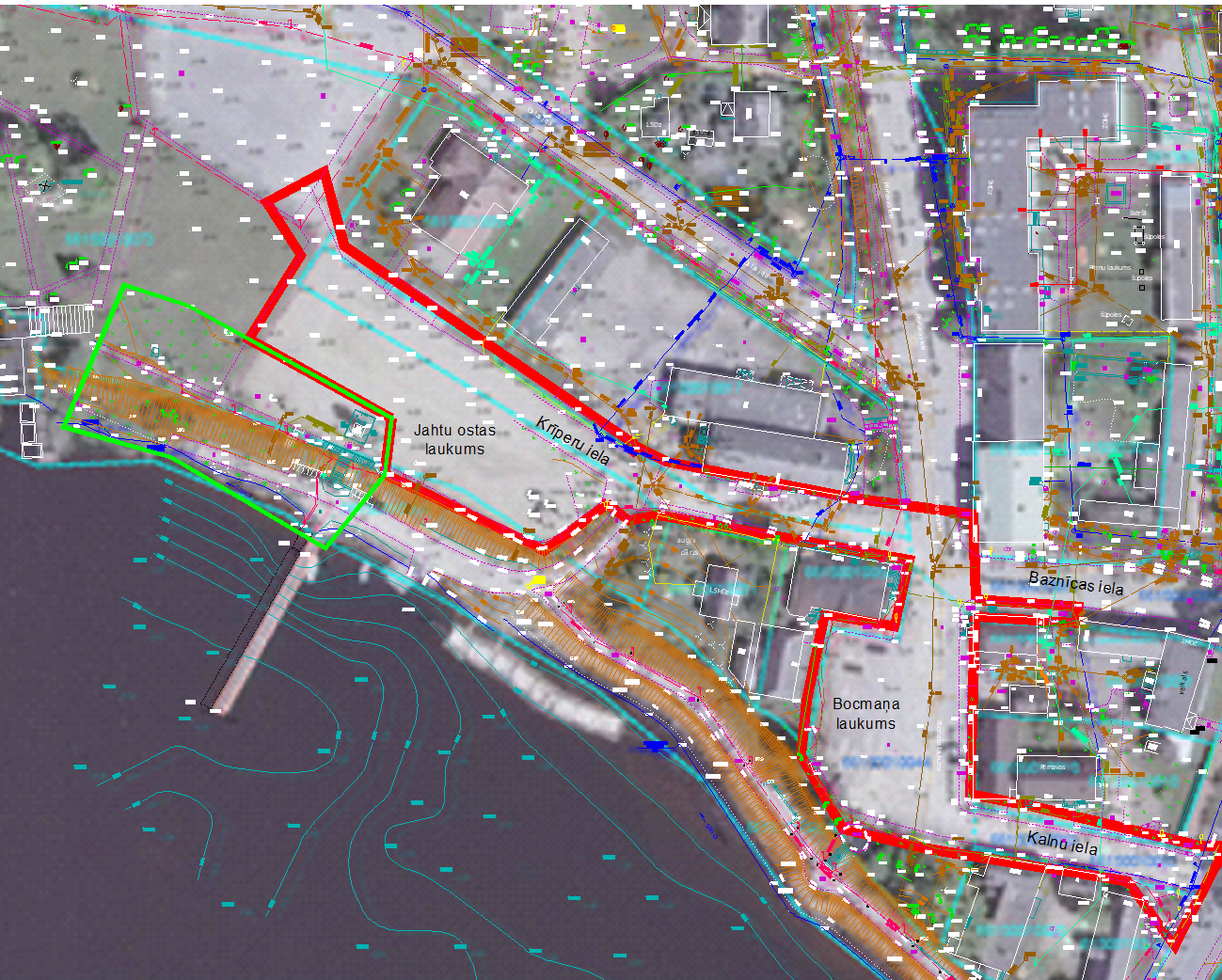 Apzīmējumi:Projektējamās teritorijas minimālās robežasBūvprojekta „Jahtotāju servisa ēkas būvprojekta izstrāde un autoruzraudzība” darba robežasApzīmējumi:Projektējamās teritorijas minimālās robežasBūvprojekta „Jahtotāju servisa ēkas būvprojekta izstrāde un autoruzraudzība” darba robežasPretendenta nosaukumsRekvizītiReģistrācijas Nr.:Būvkomersanta reģ. Nr.Adrese:Bankas konts:Tālr.e-pasta adreseVārds, uzvārdsAdreseTālr./faxe-pasta adresePersona(norādīt nosaukumu un lomu (pretendents, personu apvienības dalībnieks), apakšuzņēmējs) iepirkumā)Mazais uzņēmums ir uzņēmums, kurā nodarbinātas mazāk nekā 50 personas un kura gada apgrozījums un/vai gada bilance kopā nepārsniedz 10 miljonus euro(atbilst/neatbilst)Vidējais uzņēmums ir uzņēmums, kas nav mazais uzņēmums, un kurā nodarbinātas mazāk nekā 250 personas un kura gada apgrozījums nepārsniedz 50 miljonus euro, un/vai, kura gada bilance kopā nepārsniedz 43 miljonus euro(atbilst/neatbilst)<  ><  ><  >Nr. p.k.Būvprojekta nosaukums un galvenie apjomiPasūtītāja nosaukums, adrese, kontaktpersonaun tālrunisPiedalījies kā galvenais vai apakšuzņēmējsPašu spēkiem veiktais darbu apjoms, %Projekta uzsākšanas un pabeigšanas laiks (datums no – līdz)Nr. p. k.Apakšuzņēmēja nosaukums, reģistrācijas Nr., adrese, Apakšuzņēmējam nododamā pakalpojuma īss aprakstsApakšuzņēmējam nododamā pakalpojuma apjoms EURApakšuzņēmējam nododamā pakalpojuma apjoms %NosaukumsIzcenojums EUR (bez PVN) Būvprojekta izstrādeAutoruzraudzības izmaksasPasūtītājs:Salacgrīvas novada domeJuridiskā adrese: Smilšu iela 9, Salacgrīva, LV-4033Reģ. Nr. 90000059796AS SEB bankakods UNLALV2Xkonts LV71 UNLA0013013130848  ______________________________    _____._____.2017.Izpildītājs:______________________________  _____.______.2017.